PEMANFAATAN WORLD WIDE WEB DALAM PEMENUHAN KEBUTUHAN INFORMASI MAHASISWA JURUSAN DAKWAH DAN KOMUNIKASI STAIN SULTAN QAIMUDDIN KENDARI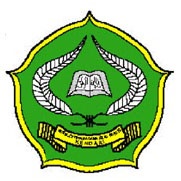 HASIL PENELITIAN DIAJUKAN UNTUK MENGIKUTI SEMINAR HASIL PADA PROGRAM STUDI KOMUNIKASI PENYIARAN ISLAMOLEHNOVI RAHMILIANPM. 10030101001JURUSAN DAKWAH DAN KOMUNIKASISEKOLAH TINGGI AGAMA ISLAM NEGERI SULTAN QAIMUDDINKENDARI2014PERSETUJUAN PEMBIMBING	Pembimbing penulisan skripsi Saudari Novi Rahmilia, NPM 10030101001 mahasiswa Program Studi Komunikasi Penyiaran Islam Jurusan Dakwah dan Komunikasi STAIN Sultan Qaimuddin Kendari setelah dengan seksama meneliti dan mengoreksi skripsi yang bersangkutan dengan judul Pemanfaatan World Wide Web Dalam Pemenuhan Kebutuhan Informasi Mahasiswa Jurusan Dakwah dan Komunikasi STAIN Kendari memandang bahwa skripsi tersebut telah memenuhi syarat-syarat ilmiah dan dapat disetujui untuk diajukan ke ujian skripsi.	Demikian persetujuan ini diberikan untuk proses selanjutnya.    						          Kendari, 10 Ramadhan 1435 H								  8 Juli 2014 M	Pembimbing I						Pembimbing IINurdin, S.Ag., M.Pd.			     	Dr. Ros Mayasari, M.Si.  NIP. 197007091999031003				NIP.197404062003122003KATA PENGANTARبِسْمِ اللهِ الرَّحْمنِ الرَّحِيمِ	Syukur  Alhamdulillah penulis panjatkan kehadirat Allah SWT karena atas limpahan rahmat dan hidayah-Nya, sehingga penulis dapat menyelesaikan penyusunan skripsi ini dengan judul “Pemanfaatan World Wide Web dalam Pemenuhan Kebutuhan Informasi Mahasiswa Jurusan Dakwah dan Komunikasi STAIN Kendari” dapat terselesaikan tepat pada waktunya.	Shalawat dan taslim semoga senantiasa tercurahkan kepada junjungan Nabi Besar Muhammad SAW, keluarga, para sahabatnya, serta umat Islam yang tetap istiqomah pada ajaran Rasulullah yang telah memperjuangkan Dinul Islam yang merupakan agama yang diridhoi Allah SWT, agar tetap jaya sampai akhir zaman.	Penulis menyadari bahwa tulisan yang sederhana ini telah diusahakan sebaik mungkin, namun masih jauh dari kesempurnaan, oleh karena itu penulis mohon dimaafkan dan memohon ampun kepada Allah SWT. Dalam upaya penyelesaian hasil penelitian ini, tidak sedikit hambatan yang penulis hadapi baik dari segi waktu, tenaga, pikiran dan financial, akan tetapi disadari bahwa setiap ikhtiar itu baik jika dibarengi dengan do’a kepada Allah SWT sehingga kesulitan tersebut dapat teratasi.	Rampungnya penulisan skripsi ini tentu diperoleh dari berbagai pihak secara langsung maupun tidak langsung. Oleh karena itu, penulis menyampaikan penghargaan yang setinggi-tingginya dan ucapan terima kasih kepada yang telah memberikan bantuan, terutama kepada Kedua orang tua penulis yang tercinta (Bapak Raja Bading dan Ibu Nurtini) dengan penuh ketabahan yang besar telah mencurahkan kasih sayangnya dan memberikan dorongan baik moral maupun spritual. Ucapan terima kasih yang tak terhingga atas restu dan do’a kalian. 	Terkhusus kepada Bapak Nurdin, S.Ag., M.Pd. dan Ibu Dr. Ros Mayasari, M.Si. selaku pembimbing yang telah bersedia memberikan bimbingan kepada penulis sejak awal penulisan proposal hingga penyelesaian skripsi ini. Juga kepada:Bapak Dr. H. Nur Alim, M.Pd., selaku ketua STAIN Kendari yang telah berusaha dengan segala kesulitan dalam mengembangkan Lembaga Pendidikan Tinggi Agama Islam dan memberikan kesempatan kepada penulis untuk ikut serta menuntut ilmu di dalamnya.Bapak Akhmad Sukardi S.Ag., M.Sos.I., selaku  ketua Jurusan Dakwah dan Komunikasi yang telah banyak memberikan dorongan semangat dalam penyelesaian skripsi ini.Bapak Hasan Basri S.Ag., M.Pd. selaku ketua program studi KPI yang telah banyak memberikan arahan-arahan baik sebelum maupun sesudah penulisan skripsi ini.Bapak dan Ibu dosen yang selama ini telah memberikan kuliah kepada penulis sehingga memperoleh ilmu pengetahuan yang sangat berguna dalam meniti kehidupan ini.Seluruh staf Jurusan Dakwah dan Komunikasi yang telah banyak membantu penulis selama kuliah di jurusan Dakwah dan Komunikasi.Seluruh civitas akademik STAIN Kendari yang telah banyak membantu penulis dalam memperoleh data-data terkait penelitian penulis.Saudara-saudaraku tercinta (Elis Ahriani, Widya Artanti dan Naulil Rahma) yang selalu memberikan motivasi kepada penulis agar menjadi anak yang berguna dalam keluarga dan selalu mendorong untuk terus semangat dalam menempuh pendidikan hingga ke jenjang perguruan tinggi.Sahabat-sahabatku yang tercinta (Nurhidayah, Hardania, Juharnida, Sulfiah, Fauzul Hidayati, Fajariah, Reny Kusumawati) yang selalu hadir dalam keadaan suka maupun duka dalam memberikan motivasi untuk terus berjuang dan berkarya dalam menyelesaikan studi yang ditempuh.Teman-temanku yang tersayang angkatan 2010, khususnya teman-teman pada program studi Komunikasi Penyiaran Islam dan Bimbingan Penyuluhan Islam yang tak gentar memberikan dorongan semangat kepada penulis hingga penyelesaian skripsi ini.Seluruh teman-teman di Jurusan Dakwah dan Komunikasi yang telah bersedia menjadi responden dalam penelitian penulis.	Akhirnya, segala upaya yang telah kita lakukan yang bertujuan meningkatkan mutu pendidikan yang lebih maju mendapatkan ridho dari Allah SWT. Aamiin Ya Rabbal ‘Alamiin.						Kendari, 9 Ramadhan 1435 H							  7 Juli 2014 M						Penulis,NOVI RAHMILIANPM : 10030101001ABSTRAKNOVI RAHMILIA (NIM : 10030101001). Pemanfaatan World Wide Web Dalam Pemenuhan Kebutuhan Informasi Mahasiswa Jurusan Dakwah dan Komunikasi STAIN Kendari. (Dibimbing oleh Nurdin, S.Ag., M.Pd. dan Dr. Rosmayasari, M.Si.)	Penelitian ini bertujuan untuk mengetahui pemanfaatan World Wide Web dalam pemenuhan kebutuhan informasi mahasiswa Jurusan Dakwah dan Komunikasi STAIN Kendari. Dalam penulisan skripsi ini ada beberapa masalah yang perlu diteliti oleh penulis yakni ; bagaimana pemanfaatan World Wide Web dalam pemenuhan kebutuhan informasi mahasiswa Jurusan Dakwah dan Komunikasi STAIN Kendari dan faktor-faktor apa saja yang mempengaruhi pemanfaatan World Wide Web dikalangan mahasiswa Jurusan Dakwah dan Komunikasi STAIN Kendari.	Teknik pengumpulan data dilakukan dengan observasi, wawancara dan dokumentasi yang diolah dengan cara kualitatif. Hasil penelitian menunjukkan bahwa mahasiswa Jurusan Dakwah dan Komunikasi lebih cenderung menggunakan layanan Web Mail dan Search Engine dengan situs yang sering diakses terbatas pada Google dan Yahoo!. Dari berbagai jenis kebutuhan informasi (kognitif, afektif, integrasi sosial, integrasi personal dan hiburan), semua dapat terpenuhi melalui WWW. Mahasiswa Jurusan Dakwah dan Komunikasi belum dapat memaksimalkan pemanfaatan WWW karena di kampus STAIN Kendari keberadaan jaringan WiFi belum merata ke seluruh lingkungan kampus dengan faktor penunjang yaitu, kebutuhan mahasiswa akan informasi, sebagai sarana hiburan, adanya kesadaran meningkatkan akses komunikasi dan informasi, serta tersedianya operator internet dengan biaya terjangkau bahkan tanpa biaya, dan faktor penghambat yaitu, kondisi jaringan yang tidak menentu dan keberadaan jaringan yang belum merata di lingkungan kampus.DAFTAR ISIHalamanHALAMAN JUDUL	     iPERNYATAAN KEASLIAN SKRIPSI	    iiPENGESAHAN SKRIPSI	   iiiKATA PENGANTAR	   ivABSTRAK	 viiiDAFTAR ISI	   ixDAFTAR TABEL	   xiDAFTAR GAMBAR	  xiiBAB I	  PENDAHULUANLatar Belakang	     1Rumusan Masalah	     4Tujuan dan Manfaat Penelitian	     4Definisi Operasional	     5BAB II  KAJIAN PUSTAKASekilas Tentang Internet	     7World Wide Web	   13Sejarah World Wide Web	   13Tentang World Wide Web	   14Fasilitas World Wide Web	   17Kebutuhan Informasi Mahasiswa	   22Penelitian yang Relevan	   27BAB III METODE PENELITIANJenis dan Rancangan Penelitian	   30Lokasi dan Waktu Penelitian	   30Instrumen Penelitian	   31Sumber Data	   32Teknik Pengumpulan Data	   33Teknik Analisis Data	   33Pengecekan Keabsahan Data	   35BAB IV HASIL PENELITIAN DAN PEMBAHASANGambaran Umum Jurusan Dakwah dan Komunikasi	   36Keadaan Mahasiswa	   36Keadaan Sarana dan Prasarana	   39Gambaran Instalasi Jaringan Internet STAIN Kendari	   40MPLIK STAIN Kendari	   41Hasil Penelitian	   42Pengenalan World Wide Web	   42Pemanfaatan Layanan yang terdapat dalam World Wide Web	   44Kebiasaan Menggunakan World Wide Web dan Pandangan Mahasiswa tentang Fasilitas Wi-Fi STAIN Kendari	   46Pemenuhan Kebutuhan Informasi	   48Faktor-faktor yang Mempengaruhi Pemanfaatan WWW	   55Faktor Penunjang	   57Faktor Penghambat	   57BAB V PENUTUPKesimpulan	   60Saran	   61Rekomendasi	   63DAFTAR PUSTAKALAMPIRAN - LAMPIRANDAFTAR TABELNomor                                                                                                          Halaman1. Data Keadaan Mahasiswa Jurusan Dakwah dan Komunikasi       Angkatan 2010–2013                                                                                   37DAFTAR GAMBARNomor                                                                                                          Halaman   1. Instalasi Jaringan Internet STAIN Kendari                                                 40